UMOWA  nr      /2022zawarta w dniu       sierpnia 2022 r. pomiędzy:Gminą Bakałarzewo, z siedzibą w Bakałarzewie przy ul. Rynek 3, 16 – 423 Bakałarzewo, NIP: 8442140699, REGON: 790670852, reprezentowaną przez Tomasza Naruszewicza – Wójta,przy kontrasygnacie  Skarbnika Gminy – Heleny Kiersnowskiej, zwaną dalej Zamawiającym,a ……………………………………………którą reprezentuje ……………………….zwaną w dalszej części umowy „Wykonawcą”,zawarta stosownie do art. 2 ust. 1 pkt. 1 ustawy z dnia 11 września 2019 r. - Prawo zamówień publicznych (Dz. U. z 2021 r. poz. 1129) oraz § 2 ust. 1 pkt 3 Regulaminu udzielania zamówień publicznych o wartości do 130 000 złotych, stanowiącego załącznik do zarządzenia Nr 242/2021 Wójta Gminy Bakałarzewo z dnia 10 marca 2021 r., w następstwie wyboru wykonawcy po nadesłaniu i porównaniu ofert oraz wyborze najkorzystniejszej pod względem cenowym oferty od usługodawcy, o następującej treści:§ 1 Przedmiotem umowy jest zakup i dostawa 24 laptopów, 2 komputerów stacjonarnych i 1 tabletu wraz z oprogramowaniem w ramach „Programu Operacyjnego Polska Cyfrowa na lata 2014-2020 Osi Priorytetowej V Rozwój cyfrowy JST oraz wzmocnienie cyfrowej odporności na zagrożenia REACT-EU działania 5.1 Rozwój cyfrowy JST oraz wzmocnienie cyfrowej odporności na zagrożenia dotycząca  realizacji projektu grantowego „Wsparcie dzieci z rodzin pegeerowskich w rozwoju cyfrowym – Granty PPGR”Wykonawca dostarczy sprzęt, którego parametry będą zgodne (lub wyższe) z opisem przedmiotu zamówienia stanowiącym integralną część umowy (załącznik nr 1 – Specyfikacja techniczna)Zakres zamówienia obejmuje transport, rozładunek i wniesienie sprzętu komputerowego /oprogramowania w miejsce wskazane przez Zamawiającego.Wszystkie urządzenia składające się na przedmiot umowy stanowić będą własność Wykonawcy, będą fabrycznie nowe, nieuszkodzone, nieużywane, nieobciążone prawami podmiotów trzecich oraz będą sprawne technicznie.W dniu dostawy Wykonawca przekaże Zamawiającemu wykaz dostarczonego oprogramowania/sprzętu komputerowego wraz z numerami seryjnymi urządzeń oraz wszelką dokumentację dostarczoną przez producenta urządzeń w szczególności karty gwarancyjne, instrukcje obsługi w języku polskim.O terminie dostawy Wykonawca zobowiązany jest zawiadomić Zamawiającego z co najmniej 5-dniowym wyprzedzeniem na następujący adres poczty elektronicznej: informatyk@bakalarzewo.pl  Przy odbiorze przedmiotu umowy Zamawiający jest zobowiązany dokonać sprawdzenia ilości dostarczonego sprzętu komputerowego/oprogramowania.Odbioru ilościowego dostarczonego towaru dokonują w dniu dostawy wyznaczeni przedstawiciele Wykonawcy i Zamawiającego. Na potwierdzenie tej czynności zostanie sporządzony i podpisany przez każdą ze stron protokół odbioru.Zamawiający nie dopuszcza jednostronnych Protokołów odbioru wystawionych przez Wykonawcę.Dokonanie odbioru sprzętu komputerowego/oprogramowania zgodnie 
z postanowieniami niniejszej umowy nie zwalnia Wykonawcy od roszczeń z tytułu rękojmi lub gwarancji.Dla oprogramowania komputerów Wykonawca zobowiązany jest do udzielenia licencji Zamawiającemu lub przeniesienia na Zamawiającego uprawnienia licencyjnego zgodnego z zasadami licencjonowania określonymi przez producenta.Oferowane oprogramowanie musi pochodzić z oficjalnego kanału dystrybucji producenta.Zamawiający zastrzega sobie możliwość weryfikacji legalności oprogramowania bezpośrednio u producenta w przypadku, jeśli poweźmie wątpliwości co do legalności jego pochodzenia.§ 2Do obowiązków Zamawiającego należy odbiór sprzętu komputerowego/oprogramowania oraz zapłata na rzecz Wykonawcy należnego mu wynagrodzenia.Do obowiązków Wykonawcy należy:zapewnienie właściwego, uprawnionego i wykwalifikowanego personelu do wykonania przedmiotu niniejszej umowy,zorganizowanie zaplecza dostawy,przeprowadzenie dostawy w terminie i czasie uzgodnionym z Zamawiającym lub jego przedstawicielem,ścisła współpraca z Zamawiającym w zakresie realizacji przedmiotu umowy, 
w tym informowanie Zamawiającego o okolicznościach mogących wpłynąć na jakość dostawy lub opóźnienie terminu jej wykonania,niezwłoczne usuwanie ewentualnych szkód powstałych w trakcie wykonywania dostawy, zgłoszenie wykonania dostawy do odbioru oraz uczestniczenie w czynnościach odbioru i zapewnienie usunięcia stwierdzonych wad w terminie wyznaczonym przez Zamawiającego.§ 3Za wykonaną usługę ustala się wynagrodzenie w wysokości netto:        zł, powiększone o podatek VAT:                 zł,  brutto         zł (słownie:                                                       ).Wynagrodzenie, o którym mowa w ust. 1 obejmuje wszystkie koszty związane z wykonaniem usługi przez Wykonawcę w ramach niniejszej umowy, łącznie z wszelkimi kosztami za czynności, które Wykonawca zobowiązany jest wykonywać w celu prawidłowej realizacji umowy. Wynagrodzenie ustalone jest na okres obowiązywania umowy i nie podlega zwiększeniu.Fakturę należy wystawiać na:Nabywca: Gmina Bakałarzewo, ul. Rynek 3, 16 – 423 Bakałarzewo, NIP: 8442140699;Odbiorca: Urząd Gminy Bakałarzewo ul. Rynek 3, 16-423 Bakałarzewo. Płatność nastąpi w terminie do 14 dni od dnia doręczenia prawidłowo wystawionej faktury do siedziby Zamawiającego.Za dzień zapłaty uważa się datę obciążenia rachunku bankowego Zamawiającego.§ 4Wykonawca udziela ........ miesięcznej gwarancji na przedmiot umowy – zgodnie 
z warunkami przedstawionymi w ofercie i niniejszej umowie.Realizacja obowiązków gwarancyjnych przez Wykonawcę będzie się odbywała na następujących warunkach:okres gwarancji liczony jest od daty podpisania protokołu odbioru bez uwag;gwarancja obejmuje bezpłatne naprawy, a w przypadku braku możliwości naprawy wymianę towaru lub jego podzespołu na nowy i ewentualnie poniesienie kosztów transportu;Wykonawca, w okresie gwarancyjnym, zapewni bezpłatny dojazd serwisanta do Zamawiającego, bezpłatny transport sprzętu do i z serwisu;w okresie gwarancji serwis dostarczonego sprzętu będzie realizowany nieodpłatnie;Wykonawca zapewni autoryzowany serwis gwarancyjny przez okres gwarancji;zgłoszenie usterek następuje w dni robocze w godzinach od ....... do ...... za pośrednictwem poczty elektronicznej na adres: ...................... lub pod numerem telefonu ..............................;osobą odpowiedzialną ze strony Wykonawcy do kontaktu z Zamawiającym 
w sprawach serwisu gwarancyjnego jest Pan/Pani ............................................;Wykonawca ze swej strony zobowiązuje się do usunięcia stwierdzonej w okresie gwarancji wady nieodpłatnie na swój koszt w terminie do 14 dni od daty zgłoszenia, chyba że nie będzie to możliwe z przyczyn niezależnych od Wykonawcy. W takim przypadku Strony ustalą inny termin usunięcia wad. W razie nieusunięcia wad w wyznaczonym terminie, Zamawiający ma prawo do zastępczego usunięcia wad w formie naprawy lub wymiany towaru lub jego podzespołu na nowy w ramach gwarancji na koszt Wykonawcy;jeżeli w wykonaniu obowiązków wynikających z gwarancji Wykonawca dokonał napraw towaru lub nastąpiła wymiana towaru objętego gwarancją lub jego istotnego podzespołu na nowy, termin gwarancji biegnie na nowo od dnia protokolarnego odbioru naprawionego lub wymienionego sprzętu;maksymalnie 3 udokumentowane naprawy gwarancyjne tego samego sprzętu, wyłączające dany sprzęt z eksploatacji uprawniają do zadania wymiany sprzętu na nowy;Wykonawca nie może odmówić usunięcia wad lub wymiany towaru lub jego podzespołów bez względu na wysokość związanych z tym kosztów;odpowiedzialność z tytułu gwarancji obejmuje zarówno wady powstałe z przyczyn tkwiących w sprzęcie w chwili dokonania jego odbioru przez Zamawiającego, jak 
i wszystkie inne wady fizyczne towaru, powstałe z przyczyn, za które Wykonawca ponosi odpowiedzialność, pod warunkiem, że wady te ujawnią się w ciągu terminu obowiązywania gwarancji;Zamawiający może dochodzić roszczeń z tytułu gwarancji także po upływie gwarancji, jeśli wniósł reklamację przed upływem okresu gwarancji.Warunki gwarancji określają dokumenty gwarancyjne przekazane Zamawiającemu wraz z protokołem odbioru oraz niniejsza umowa. W przypadku rozbieżności postanowień w danej kwestii pierwszeństwo mają postanowienia korzystniejsze dla Zamawiającego.§ 5Wykonawca oświadcza, że wypełnił obowiązki informacyjne przewidziane w art. 13 lub art. 14 rozporządzenia Parlamentu Europejskiego i Rady (UE) 2016/679 z dnia 27 kwietnia 2016 r. w sprawie ochrony osób fizycznych w związku z przetwarzaniem danych osobowych i w sprawie swobodnego przepływu takich danych oraz uchylenia dyrektywy 94/46/WE (ogólne rozporządzenie o ochronie danych) (zwane „RODO”) wobec osób fizycznych, od których dane osobowe bezpośrednio lub pośrednio pozyskał w celu realizacji niniejszej umowy.Przy wykonywaniu wszelkich prac prowadzonych w ramach realizacji niniejszej umowy Wykonawca zobowiązuje się do przestrzegania zasad określonych w obowiązujących przepisach, w szczególności w rozporządzeniu Parlamentu Europejskiego i Rady (UE) 2016/679 z dnia 27 kwietnia 2016 r. w sprawie ochrony osób fizycznych w związku z przetwarzaniem danych osobowych i w sprawie swobodnego przepływu takich danych oraz uchylenia dyrektywy 94/46/WE (ogólne rozporządzenie o ochronie danych) (zwane „RODO”) oraz w ustawie z dnia 10 maja 2018 r. o ochronie danych osobowych (tj. Dz. U. z 2019 r. poz. 1781).Wykonawca zapewnia, że spełniał będzie wymagania stawiane przez przepisy rozporządzenia Parlamentu Europejskiego i Rady (UE) 2016/679 z dnia 27 kwietnia 2016 r. w sprawie ochrony osób fizycznych w związku z przetwarzaniem danych osobowych i w sprawie swobodnego przepływu takich danych oraz uchylenia dyrektywy 95/46/WE (ogólne rozporządzenie o ochronie danych) (zwane „RODO”).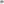 Przy wykonywaniu wszelkich prac prowadzonych w ramach realizacji niniejszej umowy Wykonawca zobowiązuje się do przestrzegania zasad określonych w obowiązujących przepisach prawa, w szczególności dotyczących zapewnienia dostępności osobom ze szczególnymi potrzebami w zakresie przedmiotowego zamówienia, z uwzględnieniem minimalnych wymagań służących zapewnieniu dostępności osobom ze szczególnymi potrzebami, a także w zakresie dostępności cyfrowej oraz dostępności informacyjno-komunikacyjnej, o których mowa w art. 6 ustawy z dnia 19 lipca 2019r. o zapewnieniu dostępności osobom ze szczególnymi potrzebami (tj. Dz. U. z 2020r., poz. 1062).§ 6Strony postanawiają, że obowiązującą formą odszkodowania są kary umowne.Kary umowne będą naliczane w następujących wypadkach i okolicznościach:w przypadku odstąpienia od umowy przez Wykonawcę lub Zamawiającego 
z przyczyn leżących po stronie Wykonawcy, Wykonawca zapłaci Zamawiającemu karę umowną w wysokości 10% wartości wynagrodzenia całkowitego netto, 
o którym mowa w § 3 ust. 1 niniejszej umowy;za zwłokę w dostarczeniu przedmiotu umowy w całości, w wysokości 0,1% całkowitego wynagrodzenia należnego Wykonawcy brutto, określonego w § 3 ust. 1 Umowy, za każdy dzień zwłoki, licząc od dnia upływu terminu dostawy określonego w umowie;za zwłokę w usunięciu wad zgłoszonych reklamacją bądź obowiązków gwarancyjnych w wysokości 0,1% całkowitego wynagrodzenia należnego Wykonawcy brutto, określonego w § 3 ust. 1 Umowy, za każdy dzień zwłoki;za zwłokę w realizacji obowiązków gwarancyjnych w wysokości 0,1% całkowitego wynagrodzenia należnego Wykonawcy brutto, określonego w § 3 ust. 1 Umowy, za każdy dzień zwłoki;Zamawiającemu przysługuje prawo potrącania kar umownych z wynagrodzenia Wykonawcy.Łączna wysokość kar umownych nie może przekroczyć 30% wartości wynagrodzenia całkowitego netto, o którym mowa w § 3 ust. 1 niniejszej umowy.§ 7Zamawiający może odstąpić od umowy w całości lub części, w szczególności w przypadku zaistnienia co najmniej jednej z niżej wymienionych okoliczności:w razie zaistnienia istotnej zmiany okoliczności powodującej, że wykonanie umowy nie leży w interesie publicznym, czego nie można było przewidzieć w chwili zawarcia umowy. W takim przypadku wykonawca może żądać wyłącznie wynagrodzenia należnego z tytułu wykonania części umowy,Wykonawca nie rozpoczął realizacji przedmiotu zamówienia umowy bez uzasadnionych przyczyn oraz nie kontynuuje jej pomimo wezwania przez Zamawiającego złożonego na piśmie.Odstąpienie od umowy powinno nastąpić w formie pisemnej pod rygorem nieważności takiego oświadczenia i powinno zawierać uzasadnienie, i może nastąpić w terminie 7 dni od powzięcia wiadomości o zaistnieniu okoliczności o których mowa w ust. 1.§ 8Zamawiający dopuszcza możliwość zmiany zawartej umowy, jeżeli konieczność wprowadzenia takich zmian wynika z okoliczności, których nie można było przewidzieć w chwili zwarcia umowy, lub zmiany te są korzystne dla Zamawiającego. Wszelkie zmiany umowy wymagają formy pisemnej pod rygorem nieważności.§ 9Wykonawca nie ma prawa zbywania wierzytelności wynikających z niniejszej umowy bez zgody Zamawiającego pod rygorem nieważności.Zakazuje się istotnych zmian postanowień zawartej umowy w stosunku do treści oferty, na podstawie której dokonano wyboru wykonawcy.Zamawiający określa następujące okoliczności, które mogą powodować konieczność wprowadzenia zmian w treści zawartej umowy w stosunku do treści złożonej oferty:zmiana terminu realizacji przedmiotu umowy w następujących przypadkach:na skutek konieczności wprowadzenia zmian zakresu przedmiotu zamówienia, których nie można było przewidzieć w chwili zawarcia umowy;z powodu działań osób trzecich uniemożliwiających wykonanie zamówienia, pod warunkiem, że działania te nie są konsekwencją winy którejkolwiek ze Stron niniejszej umowy.konieczność dostarczenia innego, niż określonego w Umowie urządzenia lub oprogramowania, niepowodująca zwiększenia ceny, spowodowana zakończeniem produkcji określonego w Umowie urządzenia/oprogramowania lub wycofania go z produkcji lub obrotu na terytorium Rzeczpospolitej Polskiej, posiadające parametry nie gorsze od zaproponowanych przez Wykonawcę w ofercie;w przypadku ujawnienia się powszechnie występujących wad oferowanego urządzenia Zamawiający dopuszcza zmianę w zakresie przedmiotu Umowy polegającą na zastąpieniu danego produktu produktem zastępczym, spełniającym wszelkie wymagania przewidziane w Zapytaniu ofertowym dla produktu zastępowanego, rekomendowanym przez producenta lub Wykonawcę w związku z ujawnieniem wad;Do spraw nieuregulowanych w umowie mają zastosowanie przepisy Kodeksu cywilnego.Spory powstałe na tle realizacji niniejszej umowy będzie rozstrzygał sąd właściwy dla siedziby Zamawiającego.Umowę sporządzono w trzech jednobrzmiących egzemplarzach, dwa dla Zamawiającego i jeden dla Wykonawcy.Klauzula informacyjnaZgodnie z art. 13 ust. 1 i 2 rozporządzenia Parlamentu Europejskiego i Rady (UE) 2016/679 z dnia 27 kwietnia 2016 r. w sprawie ochrony osób fizycznych w związku z przetwarzaniem danych osobowych i w sprawie swobodnego przepływu takich danych oraz uchylenia dyrektywy 95/46/WE (ogólne rozporządzenie o ochronie danych) (Dz. Urz. UE L 119 z 04.05.2016, str. 1), dalej „RODO”, informuję, że:1) administratorem Pani/Pana danych osobowych jest osobowych jest Gmina Bakałarzewo,16-423 Bakałarzewo,  kontakt tel. 87 5694023 lub e-mail: urzad@bakalarzewo.pl2) administrator wyznaczył Inspektora Ochrony Danych, kontakt email: iod@bakalarzewo.pl3) Pani/Pana dane osobowe przetwarzane będą w celu realizacji umowy - na podstawie art. 6 ust. 1 RODO,4) odbiorcą Pani/Pana danych osobowych będą operatorzy pocztowi, przewoźnicy, bank, serwis oprogramowania,5) Pani/Pana dane osobowe przechowywane przez okres obowiązywania umowy, a po jej ustaniu do czasu upływu terminu przedawnienia ewentualnych roszczeń wynikających z umowy, jak również w związku z realizacją 10 letniego obowiązku archiwizacyjnego,6) posiada Pani/Pan prawo do żądania od administratora dostępu do danych osobowych, ich sprostowania lub ograniczenia przetwarzania,7) ma Pani/Pan prawo wniesienia skargi do Prezesa Urzędu Ochrony Danych Osobowych, ul. Stawki 2, 00-193 Warszawa, gdy uzasadnione jest, że Pana/Pani dane osobowe przetwarzane są przez administratora niezgodnie z ogólnym rozporządzeniem o ochronie danych osobowych z dnia 27 kwietnia 2016 r.8) podanie danych osobowych jest dobrowolne, jednakże odmowa podania danych może skutkować odmową zawarcia umowy.  WykonawcaZamawiającyKontrasygnata